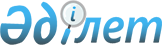 Облыстық мәслихаттың 2012 жылғы 7 желтоқсандағы № 7/77 "2013-2015 жылдарға арналған облыстық бюджет туралы" шешіміне өзгерістер енгізу туралыМаңғыстау облысы мәслихатының 2013 жылғы 02 шілдедегі № 11/164 шешімі. 
Маңғыстау облысының Әділет департаментінде 2013 жылғы 09 шілдеде № 2266 тіркелді      РҚАО-ның ескертпесі.

      Құжаттың мәтінінде түпнұсқаның пунктуациясы мен орфографиясы сақталған.      Қазақстан Республикасының 2008 жылғы 4 желтоқсандағы Бюджет кодексіне және Қазақстан Республикасының 2001 жылғы 23 қаңтардағы  «Қазақстан Республикасындағы жергілікті мемлекеттік басқару және өзін - өзі басқару туралы» және 2013 жылғы 24 маусымдағы № 110–V  «2013 - 2015 жылдарға арналған республикалық бюджет туралы» Қазақстан Республикасының заңына өзгерістер мен толықтырулар енгізу туралы»заңдарына сәйкес, облыстық мәслихат ШЕШІМ ЕТТІ:



      1. Облыстық мәслихаттың 2012 жылғы 7 желтоқсандағы № 7/77 «2013 - 2015 жылдарға арналған облыстық бюджет туралы» шешіміне (нормативтік құқықтық кесімдерді мемлекеттік тіркеу Тізілімінде № 2184 болып тіркелген, 2012 жылғы 29 желтоқсандағы № 218-219-220 «Маңғыстау» газетінде жарияланған) мына өзгерістер енгізілсін:

      2013 - 2015 жылдарға арналған облыстық бюджет қосымшаға сәйкес, оның ішінде 2013 жылға, мынадай көлемдерде бекітілсін:



      «1) кірістер – 96 219 364 мың теңге, оның ішінде:



      салықтық түсімдер бойынша – 46 796 634 мың теңге;



      салықтық емес түсімдер бойынша – 2 999 864 мың теңге;



      негізгі капиталды сатудан түсетін түсімдер – 17 977 мың теңге;



      трансферттер түсімдері бойынша – 46 404 889 мың теңге;



      2) шығындар – 93 513 103 мың теңге;



      3) таза бюджеттік несиелендіру – 6 069 487 мың теңге, оның ішінде:



      бюджеттік кредиттер – 6 892 765 мың теңге;



      бюджеттік кредиттерді өтеу – 823 278 мың теңге; 



      4) қаржы активтерімен жасалатын операциялар бойынша сальдо – 760 315 мың теңге, оның ішінде:



      қаржы активтерін сатып алу – 760 315 мың теңге;



      мемлекеттің қаржы активтерін сатудан түсетін түсімдер – 0 теңге:



      5) бюджет тапшылығы (профициті) – 4 123 541 мың теңге;



      6) бюджет тапшылығын қаржыландыру (профицитін пайдалану) – 4 123 541 мың теңге.».



      2-тармақта:



      1) тармақшада:



      «Бейнеу ауданына» «92,7» саны «97,2» санымен ауыстырылсын;



      «Қарақия ауданына» «0» саны «26,5» санымен ауыстырылсын;



      «Маңғыстау ауданына» «0» саны «22,5» санымен ауыстырылсын;



      «Түпқараған ауданына» «18,6» саны «29,5» санымен ауыстырылсын;



      «Мұнайлы ауданына» «87,9» саны «96,5» санымен ауыстырылсын;



      «Ақтау қаласына» «12» саны «12,9» санымен ауыстырылсын;



      «Жаңаөзен қаласына» «37,8» саны «45,5» санымен ауыстырылсын;



      2) тармақшада:



      «Маңғыстау ауданына» «0» саны «100» санымен ауыстырылсын;



      «Мұнайлы ауданына» «62,3» саны «100» санымен ауыстырылсын;



      3) тармақшада:



      «Маңғыстау ауданына» «51,4» саны «100» санымен ауыстырылсын;



      4) тармақшада:



      «Ақтау қаласына» «0» саны «100» санымен ауыстырылсын;



      5) тармақшада:



      «Бейнеу ауданына» «92,4» саны «97,2» санымен ауыстырылсын;



      «Қарақия ауданына» «0» саны «26,5» санымен ауыстырылсын;



      «Түпқараған ауданына» «17,6» саны «26,4» санымен ауыстырылсын;



      «Мұнайлы ауданына» «81,9» саны «95,6» санымен ауыстырылсын;



      «Жаңаөзен қаласына» «35,9» саны «45,5» санымен ауыстырылсын;



      14-тармақта:



      «100 000» саны «51 429» санымен ауыстырылсын.



      2. Осы шешім 2013 жылдың 1 қаңтарынан бастап қолданысқа енгізіледі.

 

       Сессия төрағасы                         М. Ибағаров      Облыстық

      мәслихат хатшысы                        Б. Жүсіпов

 

       «КЕЛІСІЛДІ»

      «Маңғыстау облысының

      экономика және бюджеттік

      жоспарлау басқармасы»

      мемлекеттік мекемесінің басшысының

      міндетін атқарушы

      Ж.Ұланова

      02 шілде 2013 ж. Ор

Облыстық мәслихаттың 2013 жылғы

02 шілдедегі № 11/164 шешіміне

ҚОСЫМША 2013 жылға арналған облыстық бюджет

      
					© 2012. Қазақстан Республикасы Әділет министрлігінің «Қазақстан Республикасының Заңнама және құқықтық ақпарат институты» ШЖҚ РМК
				Сан
Сын
Кіші сын
Ерек
Атауы
Сомасы, мың теңге
1
2
3
1.КІРІСТЕР96 219 3641САЛЫҚТЫҚ ТҮСІМДЕР46 796 63401Табыс салығы22 686 9772Жеке табыс салығы22 686 97703Әлеуметтік салық19 443 6911Әлеуметтік салық19 443 69105Тауарларға, жұмыстарға және қызметтерге салынатын iшкi салықтар4 665 9663Табиғи және басқа ресурстарды пайдаланғаны үшін түсетін түсімдер4 664 4744Кәсiпкерлiк және кәсiби қызметтi жүргiзгенi үшiн алынатын алымдар1 4922САЛЫҚТЫҚ ЕМЕС ТҮСІМДЕР2 999 86401Мемлекеттік меншіктен түсетін кірістер36 1201Мемлекеттік кәсіпорындардың таза кірісі бөлігінің түсімдері4 6505Мемлекет меншігіндегі мүлікті жалға беруден түсетін кірістер23 7957Мемлекеттік бюджеттен берілген кредиттер бойынша сыйақылар7 67502Мемлекеттік бюджеттен қаржыландырылатын мемлекеттік мекемелердің тауарларды (жұмыстарды, қызметтерді) өткізуінен түсетін түсімдер9231Мемлекеттік бюджеттен қаржыландырылатын мемлекеттік мекемелердің тауарларды (жұмыстарды, қызметтерді) өткізуінен түсетін түсімдер92303Мемлекеттік бюджеттен қаржыландырылатын мемлекеттік мекемелер ұйымдастыратын мемлекеттік сатып алуды өткізуден түсетін ақша түсімдері1481Мемлекеттік бюджеттен қаржыландырылатын мемлекеттік мекемелер ұйымдастыратын мемлекеттік сатып алуды өткізуден түсетін ақша түсімдері14804Мемлекеттік бюджеттен қаржыландырылатын, сондай-ақ, Қазақстан Республикасы Ұлттық Банкінің бюджетінен (шығыстар сметасынан) ұсталатын және қаржыландырылатын мемлекеттік мекемелер салатын айыппұлдар, өсімпұлдар, санкциялар, өндіріп алулар 314 1171Мұнай секторы ұйымдарынан түсетін түсімдерді қоспағанда, мемлекеттік бюджеттен қаржыландырылатын, сондай-ақ, Қазақстан Республикасы Ұлттық Банкінің бюджетінен (шығыстар сметасынан) ұсталатын және қаржыландырылатын мемлекеттік мекемелер салатын айыппұлдар314 11706Басқа да салықтық емес түсiмдер2 648 5561Басқа да салықтық емес түсiмдер2 648 5563НЕГІЗГІ КАПИТАЛДЫ САТУДАН ТҮСЕТІН ТҮСІМДЕР17 97701Мемлекеттік мекемелерге бекітілген мемлекеттік мүлікті сату17 9771Мемлекеттік мекемелерге бекітілген мемлекеттік мүлікті сату17 9774ТРАНСФЕРТТЕР ТҮСІМІ46 404 88901Төмен тұрған мемлекеттік басқару органдарынан алынатын трансферттер5 361 6072Аудандық (қалалық) бюджеттерден трансферттер5 361 60702Мемлекеттік басқарудың жоғары тұрған органдарынан түсетін трансферттер41 043 2821Республикалық бюджеттен түсетін трансферттер41 043 282Ф. топ
Әкімші
Бағ
Кіші бағ
Атауы
Сомасы, мың теңге
1
2
3
2. ШЫҒЫНДАР93 513 10301Жалпы сипаттағы мемлекеттік қызметтер1 214 230110Облыс мәслихатының аппараты32 538001Облыс мәслихатының қызметін қамтамасыз ету жөніндегі қызметтер 27 538002Ақпараттық жүйелер құру3 000003Мемлекеттiк органның күрделi шығыстары2 000120Облыс әкімінің аппараты841 346001Облыс әкiмiнiң қызметiн қамтамасыз ету жөнiндегi қызметтер 642 543002Ақпараттық жүйелер құру185 000007Ведомстволық бағыныстағы мемлекеттік мекемелерінің және ұйымдарының күрделі шығыстары2 668009Аудандық маңызы бар қалалардың, ауылдардың, кенттердің, ауылдық округтердің әкімдерін сайлауды қамтамасыз ету және өткізу11 135257Облыстың қаржы басқармасы94 184001Жергiлiктi бюджеттi атқару және коммуналдық меншiктi басқару саласындағы мемлекеттiк саясатты iске асыру жөнiндегi қызметтер80 906002Ақпараттық жүйелер құру1 200009Жекешелендiру, коммуналдық меншiктi басқару, жекешелендiруден кейiнгi қызмет және осыған байланысты дауларды реттеу3 360010Коммуналдық меншікке түскен мүлікті есепке алу, сақтау, бағалау және сату8 014013Мемлекеттiк органның күрделi шығыстары704258Облыстың экономика және бюджеттік жоспарлау басқармасы181 185001Экономикалық саясатты, мемлекеттік жоспарлау жүйесін қалыптастыру мен дамыту және облысты басқару саласындағы мемлекеттік саясатты іске асыру жөніндегі қызметтер157 765002Ақпараттық жүйелер құру2 250005Мемлекеттiк органның күрделi шығыстары1 170110Заңды тұлғалардың жарғылық капиталына мемлекеттің қатысуы арқылы іске асырылуы жоспарланатын бюджеттік инвестициялардың экономикалық сараптамасы20 000282Облыстың тексеру комиссиясы64 977001Облыстың тексеру комиссиясының қызметiн қамтамасыз ету жөнiндегi қызметтер 63 777002Ақпараттық жүйелер құру1 20002Қорғаныс48 201250Облыстың жұмылдыру дайындығы, азаматтық қорғаныс, авариялар мен дүлей зілзалардың алдын алуды және жоюды ұйымдастыру басқармасы32 475001Жергілікті деңгейде жұмылдыру дайындығы, азаматтық қорғаныс, авариялар мен дүлей апаттардың алдын алуды және жоюды ұйымдастыру саласындағы мемлекеттік саясатты іске асыру жөніндегі қызметтер 19 425002Ақпараттық жүйелер құру1 200003Жалпыға бірдей әскери міндетті атқару шеңберіндегі іс-шаралар6 037007Аумақтық қорғанысты даярлау және облыстық ауқымдағы аумақтық қорғаныс5 813271Облыстың құрылыс басқармасы15 726002Жұмылдыру дайындығы мен төтенше жағдайлар объектiлерiн дамыту15 72603Қоғамдық тәртіп, қауіпсіздік, құқық, сот, қылмыстық-атқару қызметі5 702 259252Облыстық бюджеттен қаржыландырылатын атқарушы ішкі істер органы4 655 263001Облыс аумағында қоғамдық тәртiптi және қауiпсiздiктi сақтауды қамтамасыз ету саласындағы мемлекеттiк саясатты iске асыру жөнiндегi қызметтер 3 477 534003Қоғамдық тәртіпті қорғауға қатысатын азаматтарды көтермелеу 3 657006Мемлекеттiк органның күрделi шығыстары389 613008Автомобиль жолдарының қауіпсіздігін қамтамасыз ету 39 134013Белгілі тұратын жері және құжаттары жоқ адамдарды орналастыру қызметтері52 446014Әкімшілік тәртіппен тұткындалған адамдарды ұстауды ұйымдастыру73 796015Қызметтiк жануарларды ұстауды ұйымдастыру48 870023Қазақстан Республикасының шағын қалаларын жедел басқару орталықтарының бағдарламалық-ақпараттық кешендерін құру570 000032Ведомстволық бағыныстағы мемлекеттік мекемелерінің және ұйымдарының күрделі шығыстары213271Облыстың құрылыс басқармасы1 046 996003Ішкі істер органдарының объектілерін дамыту053Қоғамдық тәртіп және қауіпсіздік объектілерін салу1 046 99604Білім беру15 911 108252Облыстық бюджеттен қаржыландырылатын атқарушы ішкі істер органы60 535007Кадрлардың біліктілігін арттыру және оларды қайта даярлау60 535253Облыстың денсаулық сақтау басқармасы126 933003Кадрлардың біліктілігін арттыру және оларды қайта даярлау9 784043Техникалық және кәсіптік, орта білімнен кейінгі білім беру мекемелерінде мамандар даярлау117 149260Облыстың туризм, дене шынықтыру және спорт басқармасы 856 315006Балалар мен жасөспірімдерге спорт бойынша қосымша білім беру856 315261Облыстың білім басқармасы 7 358 220001Жергілікті деңгейде білім беру саласындағы мемлекеттік саясатты іске асыру жөніндегі қызметтер60 061002Ақпараттық жүйелер құру1 200003Арнайы бiлiм беру оқу бағдарламалары бойынша жалпы бiлiм беру536 464005Облыстық мемлекеттiк бiлiм беру мекемелер үшiн оқулықтар мен оқу-әдiстемелiк кешендердi сатып алу және жеткiзу18 200006Мамандандырылған білім беру ұйымдарында дарынды балаларға жалпы білім беру337 536007Облыстық ауқымда мектеп олимпиадаларын, мектептен тыс іс-шараларды және конкурстар өткізу235 777011Балалар мен жеткіншектердің психикалық денсаулығын зерттеу және халыққа психологиялық-медициналық-педагогикалық консультациялық көмек көрсету79 141012Дамуында проблемалары бар балалар мен жеткiншектердi оңалту және әлеуметтiк бейiмдеу 33 332024Техникалық және кәсіптік білім беру ұйымдарында мамандар даярлау2 693 040027Мектепке дейінгі білім беру ұйымдарында мемлекеттік білім беру тапсырыстарын іске асыруға аудандардың (облыстық маңызы бар қалалардың) бюджеттеріне берілетін ағымдағы нысаналы трансферттер2 210 503029Әдістемелік жұмыс118 586033Жетім баланы (жетім балаларды) және ата-аналарының қамқорынсыз қалған баланы (балаларды) күтіп-ұстауға асыраушыларына ай сайынғы ақшалай қаражат төлемдеріне аудандардың (облыстық маңызы бар қалалардың) бюджеттеріне берілетін ағымдағы нысаналы трансферттер88 584042Аудандардың (облыстық маңызы бар қалалардың) бюджеттеріне үйде оқытылатын мүгедек балаларды жабдықпен, бағдарламалық қамтыммен қамтамасыз етуге берілетін ағымдағы нысаналы трансферттер3 654045Аудандық бюджеттерге (облыстық маңызы бар қалаларға) мектеп мұғалiмдерiне және мектепке дейiнгi ұйымдардың тәрбиешiлерiне бiлiктiлiк санаты үшiн қосымша ақының көлемiн ұлғайтуға берiлетiн ағымдағы нысаналы трансферттер322 468048Аудандардың (облыстық маңызы бар қалалардың) бюджеттерiне негiзгi орта және жалпы орта бiлiм беретiн мемлекеттiк мекемелердегi физика, химия, биология кабинеттерiн оқу жабдығымен жарақтандыруға берiлетiн ағымдағы нысаналы трансферттер102 425052Жұмыспен қамту – 2020 бағдарламасын iске асыру шеңберiнде кадрлардың бiлiктiлiгiн арттыру, даярлау және қайта даярлау302 425061Аудандардың (облыстық маңызы бар қалалардың) бюджеттерiне үш деңгейлі жүйе бойынша біліктілігін арттырудан өткен мұғалімдерге еңбекақыны көтеруге берілетін ағымдағы нысаналы трансферттер36 807067Ведомстволық бағыныстағы мемлекеттік мекемелерінің және ұйымдарының күрделі шығыстары178 017271Облыстың құрылыс басқармасы7 509 105007Аудандардың (облыстық маңызы бар қалалардың) бюджеттерiне бiлiм беру объектiлерiн салуға және реконструкциялауға берiлетiн нысаналы даму трансферттер 7 003 048037Білім беру объектілерін салу және реконструкциялау506 05705Денсаулық сақтау17 747 920253Облыстың денсаулық сақтау басқармасы12 428 395001Жергiлiктi деңгейде денсаулық сақтау саласындағы мемлекеттiк саясатты iске асыру жөнiндегi қызметтер75 671005Жергілікті денсаулық сақтау ұйымдары үшін қанды, оның құрамдарын және дәрілерді өндіру203 425006Ана мен баланы қорғау жөнiндегi қызметтер82 795007Салауатты өмір салтын насихаттау96 979008Қазақстан Республикасына ЖИТС алдын алу және оған қарсы күрес жөнiндегi iс-шараларды iске асыру16 708009Туберкулезден, жұқпалы аурулардан, жүйкесiнiң бұзылуынан және мiнез-құлқының бұзылуынан, оның iшiнде жүйкеге әсер ететiн заттарды қолдануға байланысты зардап шегетiн адамдарға медициналық көмек көрсету2 107 830010Республикалық бюджет қаражатынан көрсетілетін медициналық көмекті қоспағанда, халыққа амбулаторлық-емханалық көмек көрсету2 495 208011Жедел медициналық көмек көрсету және санитарлық авиация550 8690122011-2015 жылдарға арналған «Саламатты Қазақстан» Мемлекеттiк бағдарлама аясында бостандықтан айыру орындарында отырған және босап шыққан тұлғалар арасында АҚТҚ-инфекциясының алдын-алуға арналған әлеуметтiк жобаларды iске асыру1 568013Патологоанатомиялық союды жүргізу20 885014Халықтың жекелеген санаттарын амбулаторлық деңгейде дәрiлiк заттармен және мамандандырылған балалар және емдiк тамақ өнiмдерiмен қамтамасыз ету382 713015Ақпараттық жүйелер құру1 200016Азаматтарды елдi мекен шегiнен тыс жерлерде емделуге тегiн және жеңiлдетiлген жол жүрумен қамтамасыз ету22 107017Шолғыншы эпидемиологиялық қадағалау жүргізу үшін тест-жүйелерін сатып алу1 002018Денсаулық сақтау саласындағы ақпараттық талдамалық қызметi27 948019Туберкулезбен ауыратындарды туберкулез ауруларына қарсы препараттарымен қамтамасыз ету185 294020Диабет ауруларын диабетке қарсы препараттарымен қамтамасыз ету57 889021Онкогемотологиялық ауруларды химиялық препараттармен қамтамасыз ету108 259022Бүйрек функциясының созылмалы жеткiлiксiздiгi, аутоиммунды, орфандық аурулармен ауыратын, иммунитетi жеткiлiксiз науқастарды, сондай-ақ бүйрегi транспланттаудан кейiнгi науқастарды дәрiлiк заттармен қамтамасыз ету 83 622026Гемофилиямен ауыратын науқастарды қанның ұюы факторларымен қамтамасыз ету 350 450027Халыққа иммунды алдын алу жүргiзу үшiн вакциналарды және басқа иммундық-биологиялық препараттарды орталықтандырылған сатып алу609 292029Облыстық арнайы медициналық жабдықтау базалары22 663033Денсаулық сақтаудың медициналық ұйымдарының күрделі шығыстары1 149 492036Жiтi миокард инфаркт сырқаттарын тромболитикалық препараттармен қамтамасыз ету 24 149045Азаматтардың жекелеген санаттарын амбулаторлық емдеу деңгейiнде жеңiлдiктi жағдайларда дәрiлiк заттармен қамтамасыз ету61 580046Ақысыз медициналық көмектiң кепiлдендiрiлген көлемi шеңберiнде онкологиялық аурулармен ауыратындарға медициналық көмек көрсету629 103048Аудандық маңызы бар және село денсаулық сақтау субъектілерінің тегін медициналық көмектің кепілдік берілген көлемі шеңберінде халыққа медициналық көмек көрсету3 059 694271Облыстың құрылыс басқармасы5 319 525038Денсаулық сақтау объектілерін салу және реконструкциялау4 196 165083Облыстық бюджеттерге Жұмыспен қамту 2020 жол картасы бағдарламасы шеңберінде ауылдық елді мекендерде орналасқан дәрігерлік амбулаторияларды және фельдшерлік акушерлік пункттерді салу1 123 36006Әлеуметтік көмек және әлеуметтік қамсыздандыру 1 608 592256Облыстың жұмыспен қамтуды үйлестіру және әлеуметтік бағдарламалар басқармасы1 260 215001Жергiлiктi деңгейде жұмыспен қамтуды қамтамасыз ету және халық үшiн әлеуметтiк бағдарламаларды iске асыру саласындағы мемлекеттiк саясатты iске асыру жөнiндегi қызметтер81 428002Жалпы үлгiдегi медициналық-әлеуметтiк мекемелерде (ұйымдарда) қарттар мен мүгедектерге арнаулы әлеуметтiк қызметтер көрсету183 113003Мүгедектерге әлеуметтік қолдау көрсету71 407004Ақпараттық жүйелер құру1 200007Мемлекеттiк органның күрделi шығыстары1 440013Психоневрологиялық медициналық-әлеуметтiк мекемелерде (ұйымдарда) психоневрологиялық аурулармен ауыратын мүгедектер үшiн арнаулы әлеуметтiк қызметтер көрсету247 852014Оңалту орталықтарында қарттарға, мүгедектерге, оның iшiнде мүгедек балаларға арнаулы әлеуметтiк қызметтер көрсету 52 112015Психоневрологиялық медициналық-әлеуметтiк мекемелерде (ұйымдарда) жүйкесi бұзылған мүгедек балалар үшiн арнаулы әлеуметтiк қызметтер көрсету246 371017Аудандардың (облыстық маңызы бар қалалардың) бюджеттеріне арнаулы әлеуметтік қызметтер стандарттарын енгізуге берілетін ағымдағы нысаналы трансферттер 18 264018Үкіметтік емес секторда мемлекеттік әлеуметтік тапсырысты орналастыру14 931019Жұмыспен қамту 2020 жол картасы бағдарламасы шеңберінде ағымдағы іс-шараларды іске асыру3 420037Жұмыспен қамту - 2020 жол картасы бағдарламасының iс-шараларын iске асыруға аудандардың (облыстық маңызы бар қалалардың) бюджеттерiне берiлетiн нысаналы ағымдағы трансферттерi238 238067Ведомстволық бағыныстағы мемлекеттік мекемелерінің және ұйымдарының күрделі шығыстары100 439261Облыстың білім басқармасы 348 377015Жетiм балаларды, ата-анасының қамқорлығынсыз қалған балаларды әлеуметтік қамсыздандыру300 161037Әлеуметтік сауықтандыру48 21607Тұрғын үй-коммуналдық шаруашылық7 822 053253Облыстың денсаулық сақтау басқармасы6 541047Жұмыспен қамту 2020 жол картасы бағдарламасы бойынша ауылдық елді мекендерді дамыту шеңберінде объектілерді жөндеу 6 541261Облыстың білім басқармасы 609 589062Аудандардың (облыстық маңызы бар қалалардың) бюджеттерiне Жұмыспен қамту 2020 жол картасы бағдарламасы шеңберiнде ауылдық елдi мекендердi дамытуға берiлетiн ағымдағы нысаналы трансферттер579 424064Жұмыспен қамту-2020 жол картасы бағдарламасы бойынша ауылдық елді мекендерді дамыту шеңберінде объектілерді жөндеу30 165262Облыстың мәдениет басқармасы67 184015Аудандардың (облыстық маңызы бар қалалардың) бюджеттерiне Жұмыспен қамту 2020 жол картасы бағдарламасы шеңберiнде елдi мекендердi дамытуға берiлетiн ағымдағы нысаналы трансферттер67 184268Облыстың жолаушылар көлігі және автомобиль жолдары басқармасы352 159021Аудандардың (облыстық маңызы бар қалалардың) бюджеттеріне Жұмыспен қамту 2020 жол картасы бағдарламасы шеңберінде ауылдық елді мекендерді дамытуға берілетін ағымдағы нысаналы трансферттер352 159271Облыстың құрылыс басқармасы3 973 000014Аудандардың (облыстық маңызы бар қалалардың) бюджеттерiне коммуналдық тұрғын үй қорының тұрғын үйлерiн жобалауға, салуға және (немесе) сатып алуға республикалық бюджеттен берiлетiн нысаналы даму трансферттерi1 550 000027Аудандардың (облыстық маңызы бар қалалардың) бюджеттерiне инженерлiк-коммуникация-

лық инфрақұрылымды жобалауға, дамытуға, жайластыруға және (немесе) сатып алуға республикалық бюджеттен берiлетiн нысаналы даму трансферттерi2 420 000030Коммуналдық шаруашылығын дамыту3 000279Облыстың энергетика және тұрғын үй-коммуналдық шаруашылық басқармасы2 813 580001Жергiлiктi деңгейде энергетика және коммуналдық үй-шаруашылық саласындағы мемлекеттiк саясатты iске асыру жөнiндегi қызметтер48 093002Ақпараттық жүйелер құру1 200010Аудандардың (облыстық маңызы бар қалалардың) бюджеттерiне сумен жабдықтауға және су бұру жүйелерiн дамытуға нысаналы даму трансферттерi1 129 524014Аудандар (облыстық маңызы бар қалалар) бюджеттеріне коммуналдық шаруашылықты дамытуға арналған нысаналы трансферттері869 274030Аудандардың (облыстық маңызы бар қалалардың) бюджеттеріне елді мекендерді сумен жабдықтау жүйесін дамытуға берілетін нысаналы даму трансферттері213 573042Аудандардың (облыстық маңызы бар қалалардың) бюджеттерiне Жұмыспен қамту 2020 жол картасы бағдарламасы шеңберiнде ауылдық елдi мекендердi дамытуға берiлетiн ағымдағы нысаналы трансферттер463 198043Аудандардың (облыстық маңызы бар қалалардың) бюджеттерiне Жұмыспен қамту 2020 жол картасы бағдарламасы шеңберiнде ауылдық елдi мекендердi дамытуға берiлетiн даму нысаналы трансферттер41 097113Жергiлiктi бюджеттерден берiлетiн ағымдағы нысаналы трансферттер 47 62108Мәдениет, спорт, туризм және ақпараттық кеңістік3 078 617259Облыстың мұрағаттар және құжаттама басқармасы114 120001Жергiлiктi деңгейде мұрағат iсiн басқару жөнiндегi мемлекеттiк саясатты iске асыру жөнiндегi қызметтер 10 262002Мұрағат қорының сақталуын қамтамасыз ету102 658004Ақпараттық жүйелер құру1 200260Облыстың туризм, дене шынықтыру және спорт басқармасы 1 434 597001Жергiлiктi деңгейде туризм, дене шынықтыру және спорт саласындағы мемлекеттiк саясатты iске асыру жөнiндегi қызметтер31 020003Облыстық деңгейде спорт жарыстарын өткiзу31 316004Әр түрлi спорт түрлерi бойынша облыстық құрама командаларының мүшелерiн дайындау және олардың республикалық және халықаралық спорт жарыстарына қатысуы1 315 140005Ақпараттық жүйелер құру1 200013Туристiк қызметтi реттеу23 125032Ведомстволық бағыныстағы мемлекеттік мекемелерінің және ұйымдарының күрделі шығыстары32 796262Облыстың мәдениет басқармасы685 106001Жергiлiктi деңгейде мәдениет саласындағы мемлекеттiк саясатты iске асыру жөнiндегi қызметтер35 592002Ақпараттық жүйелер құру1 200003Мәдени-демалыс жұмысын қолдау81 221005Тарихи-мәдени мұралардың сақталуын және олардың қол жетiмдi болуын қамтамасыз ету198 429007Театр және музыка өнерiн қолдау282 129008Облыстық кiтапханалардың жұмыс iстеуiн қамтамасыз ету46 384032Ведомстволық бағыныстағы мемлекеттік мекемелерінің және ұйымдарының күрделі шығыстары40 151263Облыстың ішкі саясат басқармасы641 099001Жергiлiктi деңгейде мемлекеттiк, iшкi саясатты iске асыру жөнiндегi қызметтер254 269004Ақпараттық жүйелер құру1 200007Мемлекеттiк ақпараттық саясат жүргiзу жөнiндегi қызметтер 385 630264Облыстың тілдерді дамыту басқармасы20 590001Жергiлiктi деңгейде тiлдердi дамыту саласындағы мемлекеттiк саясатты iске асыру жөнiндегi қызметтер 14 390002Мемлекеттiк тiлдi және Қазақстан халықтарының басқа да тiлдерiн дамыту5 000007Ақпараттық жүйелер құру1 200283Облыстың жастар саясаты мәселелері бойынша басқармасы52 200001Жергiлiктi деңгейде жастар саясаты мәселелері жөнiндегi қызметтер 50 229002Ақпараттық жүйелер құру1 200003Мемлекеттiк органның күрделi шығыстары771271Облыстың құрылыс басқармасы130 905016Мәдениет объектiлерiн дамыту19 670017Cпорт объектiлерiн дамыту 111 23509Отын-энергетика кешені және жер қойнауын пайдалану1 397 883279Облыстың энергетика және тұрғын үй-коммуналдық шаруашылық басқармасы1 397 883011Аудандардың (облыстық маңызы бар қалалардың) бюджеттерiне жылу-энергетикалық жүйенi дамытуға берiлетiн нысаналы даму трансферттерi1 000 000071Газ көлігі жүйесін дамыту 397 88310Ауыл, су, орман, балық шаруашылығы, ерекше қорғалатын табиғи аумақтар, қоршаған ортаны және жануарлар дүниесін қорғау, жер қатынастары1 374 746251Облыстың жер қатынастары басқармасы90 599001Облыс аумағында жер қатынастарын реттеу саласындағы мемлекеттiк саясатты iске асыру жөнiндегi қызметтер 26 959002Ақпараттық жүйелер құру1 200003Жер қатынастарын реттеу60 440010Мемлекеттiк органның күрделi шығыстары2 000254Облыстың табиғи ресурстар және табиғат пайдалануды реттеу басқармасы370 674001Жергiлiктi деңгейде қоршаған ортаны қорғау саласындағы мемлекеттiк саясатты iске асыру жөнiндегi қызметтер26 093002Су қорғау аймақтары мен су объектiлерi белдеулерiн белгiлеу18 800005Ормандарды сақтау, қорғау, молайту және орман өсiру49 510006Жануарлар дүниесiн қорғау 68 871008Қоршаған ортаны қорғау бойынша iс-шаралар 194 400012Ақпараттық жүйелер құру1 200032Ведомстволық бағыныстағы мемлекеттік мекемелерінің және ұйымдарының күрделі шығыстары11 800255Облыстың ауыл шаруашылығы басқармасы550 076001Жергiлiкті деңгейде ауыл шаруашылығы саласындағы мемлекеттiк саясатты iске асыру жөнiндегi қызметтер42 448007Ақпараттық жүйелер құру1 200010Асыл тұқымды мал шаруашылығын мемлекеттiк қолдау 48 470011Өндiрiлетiн ауыл шаруашылығы дақылдарының шығындылығы мен сапасын арттыруды мемлекеттiк қолдау13 314013Мал шаруашылығы өнiмдерiнiң өнiмдiлiгiн және сапасын арттыруды субсидиялау25 420014Ауыл шаруашылығы тауарларын өндiрушiлерге су жеткiзу бойынша көрсетiлетiн қызметтердiң құнын субсидиялау9 141020Көктемгi егiс және егiн жинау жұмыстарын жүргiзу үшiн қажеттi жанар-жағар май және басқа да тауар-материалдық құндылықтарының құнын арзандату41 235026Аудандар (облыстық маңызы бар қалалар) бюджеттерiне эпизоотияға қарсы iс-шаралар жүргiзуге берiлетiн ағымдағы нысаналы трансферттер150 770030Жануарлардың энзоотиялық ауруларының профилактикасы мен диагностикасына арналған ветеринариялық препараттарды, олардың профилактикасы мен диагностикасы жөнiндегi қызметтердi орталықтандырып сатып алу, оларды сақтауды және аудандардың (облыстық маңызы бар қалалардың) жергiлiктi атқарушы органдарына тасымалдауды (жеткiзудi) ұйымдастыру1 942040Мемлекеттік ветеринариялық ұйымдарды материалдық-техникалық жабдықтау үшін, қызметкелердің жеке қорғану заттарың, аспаптарды, құралдарды, техниканы, жабдықтарды және инвентарды орталықтандырып сатып алу216 136258Облыстың экономика және бюджеттік жоспарлау басқармасы98 165099Аудандардың (облыстық маңызы бар қалалардың) бюджеттерiне әлеуметтiк қолдау шараларын iске асыру үшiн мамандарға берiлетiн ағымдағы нысаналы трансферттер98 165271Облыстың құрылыс басқармасы13 664021Орман шаруашылығы объектілерін дамыту7 586022Қоршаған ортаны қорғау объектілерінің құрылысы және қайта құрылымдау6 078279Облыстың энергетика және тұрғын үй-коммуналдық шаруашылық басқармасы251 568032Ауыз сумен жабдықтаудың баламасыз көздерi болып табылатын сумен жабдықтаудың аса маңызды топтық жүйелерiнен ауыз су беру жөнiндегi қызметтердiң құнын субсидиялау251 56811Өнеркәсіп, сәулет, қала құрылысы және құрылыс қызметі1 705 521271Облыстың құрылыс басқармасы1 531 348001Жергiлiктi деңгейде құрылыс саласындағы мемлекеттiк саясатты iске асыру жөнiндегi қызметтер61 648005Мемлекеттік органдардың күрделі шығыстары1 000023Ақпараттық жүйелер құру1 200040«Инвестор - 2020» бағыты шеңберiнде индустриялық-инновациялық инфрақұрылымды дамыту 1 467 500272Облыстың сәулет және қала құрылысы басқармасы174 173001Жергiлiктi деңгейде сәулет және қала құрылысы саласындағы мемлекеттiк саясатты iске асыру жөнiндегi қызметтер22 973002Қала құрылысын дамытудың кешендi cызбалырын және елдi мекендердiң бас жоспарларын әзiрлеу150 000003Ақпараттық жүйелер құру1 20012Көлік және коммуникациялар2 032 458268Облыстың жолаушылар көлігі және автомобиль жолдары басқармасы2 032 458001Жергiлiктi деңгейде көлiк және коммуникация саласындағы мемлекеттiк саясатты iске асыру жөнiндегi қызметтер99 453002Көлік инфрақұрылымын дамыту872 091003Автомобиль жолдарының жұмыс iстеуiн қамтамасыз ету298 351005Әлеуметтiк маңызы бар ауданаралық (қалааралық) қатынастар бойынша жолаушылар тасымалын субсидиялау88 239006Ақпараттық жүйелер құру1 200025Облыстық автомобиль жолдарын және елді-мекендердің көшелерін күрделі және орташа жөндеу673 12413Басқалар5 438 569257Облыстың қаржы басқармасы51 429012Облыстық жергiлiктi атқарушы органның резервi51 429258Облыстың экономика және бюджеттік жоспарлау басқармасы 388 967003Жергiлiктi бюджеттiк инвестициялық жобалардың және концессиялық жобалардың техника-экономикалық негiздемесiн әзiрлеу немесе түзету және оған сараптама жүргiзу, концессиялық жобаларды консультациялық сүйемелдеу72 658020"Өңiрлердi дамыту" Бағдарламасы шеңберiнде өңiрлердi экономикалық дамытуға жәрдемдесу бойынша шараларды iске асыруға аудандар бюджеттерiне республикалық бюджеттен ағымдағы нысаналы трансферттер216 003047Аудандардың (облыстық маңызы бар қалалардың) бюджеттерiне жергілікті атқарушы органдардың штат санын ұлғайтуға берілетін ағымдағы нысаналы трансферттер100 306265Облыстың кәсіпкерлік және өнеркәсіп басқармасы1 967 187001Жергiлiктi деңгейде кәсiпкерлiктi және өнеркәсiптi дамыту саласындағы мемлекеттiк саясатты iске асыру жөнiндегi қызметтер68 832002Мемлекеттiк органның күрделi шығыстары754004«Бизнестің жол картасы - 2020» бағдарламасы шеңберінде жеке кәсіпкерлікті қолдау18 000006Ақпараттық жүйелер құру1 200007Индустриялық-инновациялық даму стратегиясын іске асыру25 501014«Бизнестiң жол картасы - 2020» бағдарламасы шеңберiнде кредиттер бойынша проценттiк ставкаларды субсидиялау1 399 900015«Бизнестiң жол картасы - 2020» бағдарламасы шеңберiнде шағын және орта бизнеске кредиттердi iшiнара кепiлдендiру20 000016«Бизнестiң жол картасы - 2020» бағдарламасы шеңберiнде бизнестi жүргiзудi сервистiк қолдау20 000037Маңғыстау облысы Жаңаөзен қаласының бюджетiне кәсiпкерлiктi қолдауға берiлетiн ағымдағы нысаналы трансферттер200 000038Аудандардың (облыстық маңызы бар қалалар) бюджеттеріне Моноқалаларды дамытудың 2012 - 2020 жылдарға арналған бағдарламасы шеңберінде ағымдағы іс-шараларды іске асыруға берілетін ағымдағы нысаналы трансферттер213 000268Облыстың жолаушылар көлігі және автомобиль жолдары басқармасы196 512036Аудандардың (облыстық маңызы бар қалалардың) бюджеттеріне Моноқалаларды дамытудың 2012 - 2020 жылдарға арналған бағдарламасы шеңберінде моноқалаларды нысаналы жайластыруға берілетін нысаналы ағымдағы трансферттер196 512271Облыстың құрылыс басқармасы176 309051«Бизнестiң жол картасы - 2020» бағдарламасы шеңберiнде индустриялық инфрақұрылымды дамыту61 286084Аудандардың (облыстық маңызы бар қалалар) бюджеттеріне Моноқалаларды дамытудың 2012 - 2020 жылдарға арналған бағдарламасы шеңберінде бюджеттік инвестициялық жобаларды іске асыруға берілетін нысаналы даму трансферттері115 023279Облыстың энергетика және тұрғын үй-коммуналдық шаруашылық басқармасы2 658 165035Аудандардың (облыстық маңызы бар қалалар) бюджеттерiне "Өңiрлердi дамыту" бағдарламасы шеңберiнде инженерлiк инфрақұрылымын дамыту үшiн берiлетiн нысаналы даму трансферттерi2 130 644036Аудандардың (облыстық маңызы бар қалалардың) бюджеттеріне Моноқалаларды дамытудың 2012 - 2020 жылдарға арналған бағдарламасы шеңберінде моноқалаларды нысаналы жайластыруға берілетін нысаналы ағымдағы трансферттер220 866084Аудандардың (облыстық маңызы бар қалалар) бюджеттеріне Моноқалаларды дамытудың 2012 - 2020 жылдарға арналған бағдарламасы шеңберінде бюджеттік инвестициялық жобаларды іске асыруға берілетін нысаналы даму трансферттері306 65514Борышқа қызмет көрсету419257Облыстың қаржы басқармасы419016Жергiлiктi атқарушы органдардың республикалық бюджеттен қарыздар бойынша сыйақылар мен өзге де төлемдердi төлеу бойынша борышына қызмет көрсету41915Трансферттер28 430 527257Облыстың қаржы басқармасы28 430 527006Бюджеттік алулар24 607 177007Субвенциялар1 438 277011Нысаналы пайдаланылмаған (толық пайдаланылмаған) трансферттерді қайтару886 790024Мемлекеттiк органдардың функцияларын мемлекеттiк басқарудың төмен тұрған деңгейлерiнен жоғарғы деңгейлерге беруге байланысты жоғары тұрған бюджеттерге берiлетiн ағымдағы нысаналы трансферттер519 036026Заңнаманың өзгеруiне байланысты жоғары тұрған бюджеттен төмен тұрған бюджеттерге өтемақыға берiлетiн ағымдағы нысаналы трансферттер979 2473. ТАЗА БЮДЖЕТТІК КРЕДИТТЕУ6 069 487БЮДЖЕТТІК КРЕДИТТЕР6 892 76506Әлеуметтік көмек және әлеуметтік қамсыздандыру 200 000265Облыстың кәсіпкерлік және өнеркәсіп басқармасы200 000009Жұмыспен қамту - 2020 жол картасы бағдарламасы шеңберiнде ауылдағы кәсiпкерлiктiң дамуына ықпал ету үшiн бюджеттiк кредиттер беру200 00007Тұрғын үй-коммуналдық шаруашылық6 147 500271Облыстың құрылыс басқармасы6 147 500009Тұрғын үй салуға аудандар (облыстық маңызы бар қалалар) бюджеттеріне несие беру6 147 50010Ауыл, су, орман, балық шаруашылығы, ерекше қорғалатын табиғи аумақтар, қоршаған ортаны және жануарлар дүниесін қорғау, жер қатынастары545 265258Облыстың экономика және бюджеттік жоспарлау басқармасы545 265007Мамандарды әлеуметтiк қолдау шараларын iске асыру үшiн жергiлiктi атқарушы органдарға берiлетiн бюджеттiк кредиттер545 265Сан
Сын
Ішк

Сын
Ерек
Атауы
Сомасы, мың теңге
1
2
3
5БЮДЖЕТТІК КРЕДИТТЕРДІ ӨТЕУ823 27801Бюджеттік кредиттерді өтеу823 27801Мемлекеттік бюджеттен берілген бюджеттік кредиттерді өтеу260 7782Пайдаланылмаған бюджеттік кредиттердің сомаларын қайтару562 500Фтоп
Әкімші
Бағ
Кіші бағ
Атауы
Сомасы, мың теңге
1
2
3
4. ҚАРЖЫ АКТИВТЕРІМЕН ОПЕРАЦИЯЛАР БОЙЫНША САЛЬДО760 315Қаржы активтерін сатып алу760 31513Басқалар760 315255Облыстың ауыл шаруашылығы басқармасы27 650065Заңды тұлғалардың жарғылық капиталын қалыптастыру немесе ұлғайту27 650271Облыстың кәсіпкерлік және өнеркәсіп басқармасы330 000065Заңды тұлғалардың жарғылық капиталын қалыптастыру немесе ұлғайту330 000279Облыстың энергетика және тұрғын үй-коммуналдық шаруашылық басқармасы402 665065Заңды тұлғалардың жарғылық капиталын қалыптастыру немесе ұлғайту402 665Сан
Сын
Ішк

Сын
Ерек
Атауы
Сомасы, мың теңге
1
2
3
6Мемлекеттің қаржы активтерін сатудан түсетін түсімдер0Атауы
Сомасы, мың теңге
1
2
3
5. БЮДЖЕТ ТАПШЫЛЫҒЫ (ПРОФИЦИТ)-4 123 5416. БЮДЖЕТ ТАПШЫЛЫҒЫН ҚАРЖЫЛАНДЫРУ (ПРОФИЦИТІН ПАЙДАЛАНУ) 4 123 541